Gniezno, dn. 19.04.2024 r.Nr sprawy DZP.240.15.2024WykonawcyWYJAŚNIENIA ZWIĄZANE Z TREŚCIĄ SWZ NR Idot. postępowania o udzielenie zamówienia publicznego nr DZP.240.15.2024 – Dostawa sprzętu medycznego – doposażenie SORW odpowiedzi na skierowane do Zamawiającego zapytania dotyczące treści specyfikacji warunków zamówienia informujemy:1. Dotyczy: projektu umowy - Załącznik nr 5 do SWZ § 2 , pkt.1, ppkt. a. oraz Załącznik nr 2a do SWZOpis wymaganych parametrów technicznych (OPZ)Zadanie nr 5 poz. 2Wózko - nosze do przewozu chorych z przeziernym leżemCzy Zamawiający dopuści do postępowania wysokiej jakości urządzenia w postaci wózko-nosze do przewozu chorych z przeziernym leżem jako przedmiot umowy, fabrycznie nowe, nie powystawowe, rok produkcji co najmniej 2020 r., pozbawione wad, gotowe do użytkowania bez żadnych dodatkowych nakładów ponoszonych ze strony Zamawiającego oraz zachowaniem pełnej gwarancji na przedmiot umowy.Ad. 1 Zamawiający nie wyraża zgody.2. Dotyczy § 12, pkt. 3 projektu umowy - Załącznik nr 5 do SWZ: Czy Zamawiający wyrazi zgodę na zmniejszenie wysokości kar umownych do 0,2% ? Obniżenie wysokości kar umownych do proponowanego poziomu umożliwi zachowanie zasady równości stron umowy.Ad. 2 Zamawiający nie wyraża zgody. Dotyczy: SWZ1. Prosimy (w rozdz. IX) o wyrażenie zgody na możliwość dołączenia przedmiotowych środków dowodowych w postaci np. katalogu, folderu, ulotki informacyjnej, prospektu autoryzowanego dystrybutora.Materiały pochodzące od producenta (np. katalogi, foldery, ulotki informacyjne, prospekty) jako materiały do ogólnej dystrybucji nie zawierają szczegółowych wymagań z opisu przedmiotu zamówienia, ponieważ mają charakter reklamowy i są skierowane do nieoznaczonego adresata (nie można wymagać, aby potwierdzały wszystkie lub nawet większość parametrów technicznych wymaganych przez Zamawiającego w konkretnym postępowaniu).Ad. 1 Zamawiający wyraża zgodę, aby w ramach przedmiotowych środków dowodowych wykonawca przedstawił materiały informacyjne także w postaci np. katalogu, folderu, ulotki informacyjnej, prospektu dystrybutora, o którym mowa w art. 2 pkt 4) ustawy z dnia 
7 kwietnia 2022 r. o wyrobach medycznych (Dz.U.2022.974) lub importera, o którym mowa 
w art. 2 pkt 8) w/w ustawy, w języku polskim, umożliwiające dokładne zidentyfikowanie wyrobów medycznych wraz z parametrami technicznymi potwierdzającymi zgodność 
z parametrami wyspecyfikowanymi przez Zamawiającego.Dotyczy: Zadanie nr 5, poz. 1 – Wózko – nosze do przewozu chorych z przeziernym leżem - 7 szt.1. Czy (w pkt. 2) Zamawiający wyrazi zgodę na zaoferowanie wózka posiadającego konstrukcję wykonaną ze stali lakierowanej proszkowo opartą na 2 kolumnach cylindrycznych z gumową osłoną o gładkiej powierzchni, łatwej do dezynfekcji (jak na zdjęciu poniżej)?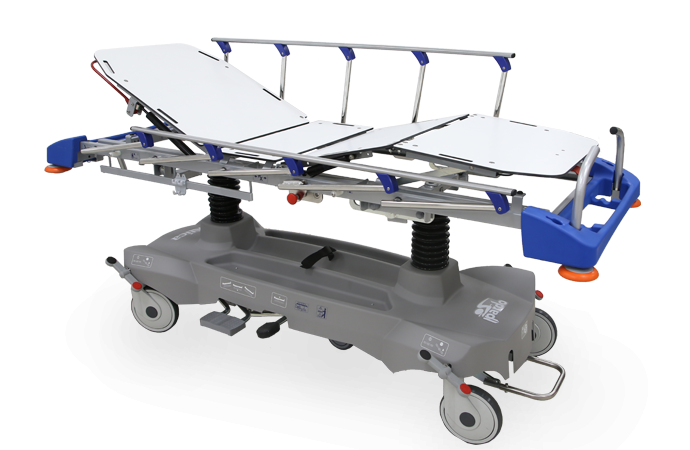 Ad. 1 Zamawiający nie wyraża zgody.2. Czy (w pkt. 3) Zamawiający wyrazi zgodę na zaoferowanie wózka posiadającego platformę leża 2-segmentową wykonaną z płyt HPL (tworzywa sztucznego) zaokrąglonych (bez ostrych krawędzi 
i rogów), łatwych do dezynfekcji, odpornych na działanie środków chemicznych i uszkodzeń?Ad. 2 Zamawiający wyraża zgodę.3. Czy (w pkt. 7) Zamawiający wyrazi zgodę na zaoferowanie długości całkowitej wózka 2143 mm (+/- 10 mm)?Ad. 3 Zamawiający wyraża zgodę.4. Czy (w pkt. 8 i 9) Zamawiający wyrazi zgodę na zaoferowanie szerokości całkowitej wózka 
z opuszczonymi i podniesionymi barierkami 778 mm (+/- 10 mm)?Ad. 4 Zamawiający wyraża zgodę.5. Czy (w pkt. 10) Zamawiający wyrazi zgodę na zaoferowanie wymiarów leża (przestrzeni dla pacjenta) o długości 1885 mm i szerokości 610 mm (wymiary materaca: długość 1900 mm, szerokość 650 mm? W wózku wymiary materaca są kluczowym elementem, jeśli chodzi o przestrzeń dla pacjenta, ponieważ pacjent zawsze będzie leżał bezpośrednio na materacu, a nie na leżu. Leże wózka składa się z 2 segmentów oraz przestrzeni konstrukcyjnej pomiędzy tymi segmentami, dlatego wymiary leża nie będą adekwatne do faktycznych wymiarów przestrzeni przeznaczonej dla pacjenta.Ad. 5 Zamawiający wyraża zgodę.6. Czy (w pkt. 12) Zamawiający wyrazi zgodę na zaoferowanie wózka, którego konstrukcja nie wymaga stosowania prześwitu między platformą leża, a ramą wózka w celu łatwego 
i bezpiecznego wprowadzania kasety RTG tylko od strony głowy i stóp?Ad. 6 Zamawiający wyraża zgodę.7. Czy Zamawiający wyrazi zgodę na zaoferowanie wózka nie posiadającego parametrów opisanych w pkt. 13?Ad. 7 Zamawiający wyraża zgodę.8. Czy (w pkt. 17) Zamawiający wyrazi zgodę na zaoferowanie hydraulicznej regulacji wysokości leża dostępnej z obu stron wózka za pomocą dźwigni nożnej w zakresie 600 mm – 920 mm (+/- 10 mm), mierzone od podłoża do górnej płaszczyzny leża bez materaca?Ad. 8 Zamawiający wyraża zgodę.9. Czy (w pkt. 18) Zamawiający wyrazi zgodę na zaoferowanie wózka wyposażonego w centralny system hamulcowy, z jednoczesnym blokowaniem wszystkich kół co do obrotu wokół osi i toczenia; osobny system do sterowania kierunkiem jazdy?Ad. 9 Zamawiający wyraża zgodę.10. Czy (w pkt. 19) Zamawiający wyrazi zgodę na zaoferowanie wózka posiadającego centralny system blokowania kół z dostępem z dwóch stron wózka (po lewej i prawej stronie w celu zwiększenia funkcjonalności) dźwignią nożną – jazda swobodna i hamulec oraz osobną dźwignię od strony nóg pacjenta do uruchomienia jazdy kierunkowej w celu szybkiego dostępu do funkcji podczas przemieszczania się z pacjentem?Ad. 10 Zamawiający wyraża zgodę.11. Czy (w pkt. 20) Zamawiający wyrazi zgodę na zaoferowanie wózka wyposażonego w barierki boczne wykonane ze stali lakierowanej proszkowo oraz stali nierdzewnej, składane (elementy odblokowujące zaznaczone odrębnym kolorem) z górną antypoślizgową powierzchnią ułatwiającą prowadzenie wózka oraz nierysującą ścian?Ad. 11 Zamawiający wyraża zgodę.12. Czy (w pkt. 23) Zamawiający wyrazi zgodę na zaoferowanie wózka bez możliwości uniesienia segmentu nóg?Ad. 12 Zamawiający wyraża zgodę.13. Czy (w pkt. 24) Zamawiający wyrazi zgodę na zaoferowanie pozycji Trendelenburga / anty -Trendelenburga regulowanej hydraulicznie w zakresie 20 (± 2°) przy użyciu pedałów nożnych 
z obu dłuższych stron wózka?Ad. 13 Zamawiający nie wyraża zgody.14. Prosimy (w pkt. 28) o wyrażenie zgody na przyznanie 5 pkt. za zaoferowanie materaca piankowego w pokrowcu z osłoną poliestrową nie zawierającą lateksu (60%) powlekaną ognioodpornym poliuretanem (40%), o grubości 10 cm, mocowanego na rzepy w sposób uniemożliwiający samoczynne przesuwanie.Oferowany parametr jest lepszy niż wymagany przez Zamawiającego, ponieważ oferowany przez nas pokrowiec materaca posiada powłokę pokrytą materiałem ognioodpornym zgodnie z normą niepalności BS7175 CRIB 5 M1.Ad. 14 Zamawiający nie wyraża zgody.15. Prosimy (w pkt. 29) o wyrażenie zgody na przyznanie 5 pkt. za zaoferowanie wózka wyposażonego w teleskopowy metalowy (stal nierdzewna) 3-częściowy, składany wszerz wieszak infuzyjny z regulacją wysokości, montaż stały, 2 haki, obciążenie stojaka kroplówki 4 kg.Ad. 15 Zamawiający wyraża zgodę.Dotyczy: Zadanie nr 5, poz. 2 – Wózko – nosze do przewozu chorych z napędem elektrycznym (RTG) - 1 szt.16. Czy (w pkt. 2) Zamawiający wyrazi zgodę na zaoferowanie wózka posiadającego platformę leża podzieloną na 4 segmenty wypełnione płytami z tworzywa sztucznego HPL przeziernymi dla promieni RTG? (Pozostałe parametry w pkt. 2 zgodnie z oczekiwaniami Zamawiającego) Ad. 16 Zamawiający wyraża zgodę.17. Czy (w pkt. 3) Zamawiający wyrazi zgodę na zaoferowanie wózka posiadającego platformę leża 4 segmentową wykonaną z płyt HPL (tworzywo sztuczne), zaokrąglonych (bez ostrych krawędzi 
i rogów), łatwych do dezynfekcji, odpornych na działanie środków chemicznych i uszkodzeń? Ad. 17 Zamawiający wyraża zgodę.18. Czy (w pkt. 5) Zamawiający wyrazi zgodę na zaoferowanie wózka posiadającego uchwyt na butlę z tlenem montowany w narożniku leża? Ad. 18 Zamawiający wyraża zgodę.19. Czy (w pkt. 5) Zamawiający wyrazi zgodę na zaoferowanie wózka bez zintegrowanego uchwytu na butlę z tlenem montowanego bezpośrednio pod leżem? W oferowanym wózku w pokrywie 
z tworzywa sztucznego (opisanej w pkt. 4) jest dedykowane miejsce na butlę z tlenem.Ad. 19 Zamawiający wyraża zgodę.20. Czy (w pkt. 7) Zamawiający wyrazi zgodę na zaoferowanie dopuszczalnej masy pacjenta 250 kg?Ad. 20 Zamawiający nie wyraża zgody.21. Czy (w pkt. 9 i 10) Zamawiający wyrazi zgodę na zaoferowanie wózka posiadającego szerokość całkowitą zarówno z opuszczonymi jak i podniesionymi barierkami 810 mm? 
W oferowanym wózku szerokość całkowita wózka wynosi 810 mm bez znaczenia czy barierki są opuszczone, czy podniesione. Ad. 21 Zamawiający wyraża zgodę.22. Czy (w pkt. 11) Zamawiający wyrazi zgodę na zaoferowanie wózka posiadającego wymiary leża (przestrzeni dla pacjenta) o długości 1960 mm i szerokości 655 mm? Ad. 22 Zamawiający wyraża zgodę.23. Czy Zamawiający wyrazi zgodę na zaoferowanie wózka nie posiadającego parametrów opisanych w pkt. 13?Ad. 23 Zamawiający nie wyraża zgody.24. Czy (w pkt. 14) Zamawiający wyrazi zgodę na zaoferowanie wózka, którego konstrukcja nie wymaga stosowania prześwitu między platformą leża, a ramą wózka w celu łatwego 
i bezpiecznego wprowadzania kasety RTG?Ad. 24 Zamawiający wyraża zgodę.25. Czy (w pkt. 15) Zamawiający wyrazi zgodę na zaoferowanie wózka wyposażonego 
w prowadnice oraz tacę na kasetę RTG z paskami ułatwiającymi pozycjonowanie kasety RTG wzdłuż leża? Ad. 25 Zamawiający wyraża zgodę.26. Czy (w pkt. 18) Zamawiający wyrazi zgodę na zaoferowanie wózka posiadającego funkcję dodatkowego 5-tego koła o średnicy 12,5 cm (koło pełne, bez widocznej metalowej osi obrotu zaopatrzone w osłony zabezpieczające mechanizm koła przed zanieczyszczeniem), system napędowy z funkcją jazdy kierunkowej uruchamiany za pomocą przycisków aktywujących 
w uchwytach do prowadzenia wózka umieszczonych od strony głowy pacjenta?Ad. 26 Zamawiający wyraża zgodę.27. Czy (w pkt. 20) Zamawiający wyrazi zgodę na zaoferowanie wózka posiadającego system napędowy wyposażony w diody LED znajdujące się w uchwytach do prowadzenia od strony głowy pacjenta wskazujące poziom naładowania akumulatora?Ad. 27 Zamawiający wyraża zgodę.28. Czy (w pkt. 21) Zamawiający wyrazi zgodę na zaoferowanie wózka bez możliwości odłączenia systemu napędowego pokrętłem znajdującym się w pokrywie podwozia?Ad. 28 Zamawiający wyraża zgodę.29. Czy (w pkt. 22) Zamawiający wyrazi zgodę na zaoferowanie wózka posiadającego hydrauliczną regulację wysokości leża dostępną z obu stron wózka za pomocą dźwigni nożnej w zakresie 580 - 910 mm (mierzone od podłoża do górnej płaszczyzny leża bez materaca)?Ad. 29 Zamawiający wyraża zgodę.30. Czy (w pkt. 25) Zamawiający wyrazi zgodę na zaoferowanie wózka posiadającego barierki boczne stalowe, lakierowane proszkowo, składane, o wysokości 39 cm i długości 140 cm z gładką, wyprofilowaną powierzchnią tworzywową w kolorze szarym ułatwiającą prowadzenie wózka oraz nie rysującą ścian? Ad. 30 Zamawiający wyraża zgodę.31. Czy (w pkt. 27) Zamawiający wyrazi zgodę na zaoferowanie wózka posiadającego regulację segmentu pleców manualną ze wspomaganiem sprężyn gazowych w zakresie od 0o  do 75 0? Ad. 31 Zamawiający wyraża zgodę.32. Czy (w pkt. 28) Zamawiający wyrazi zgodę na zaoferowanie wózka, w którym nie ma konieczności uniesienia segmentu nóg w celu łatwiejszego czyszczenia i dezynfekcji?Ad. 32 Zamawiający wyraża zgodę.33. Czy (w pkt. 29) Zamawiający wyrazi zgodę na zaoferowanie wózka posiadającego pozycję Trendelenburga 15o i anty-Trendelenburga 14o regulowane hydraulicznie przy użyciu pedałów nożnych z obu stron wózka? Ad. 33 Zamawiający wyraża zgodę.34. Czy (w pkt. 31) Zamawiający wyrazi zgodę na zaoferowanie wózka posiadającego krążki odbojowe w kolorze szarym zabezpieczające wszystkie naroża oraz listwy odbojowe w kolorze żółtym znajdujące się po bokach wózka?Ad. 34 Zamawiający wyraża zgodę.35. Czy (w pkt. 32) Zamawiający wyrazi zgodę na zaoferowanie wózka posiadającego klasę szczelności IP54?Ad. 35 Zamawiający wyraża zgodę.36. Prosimy o odstąpienie od zapisów w pkt. 33.Ad. 36 Zamawiający nie wyraża zgody.37. Czy (w pkt. 35) Zamawiający wyrazi zgodę na przyznanie 5 pkt. za zaoferowanie wózka posiadającego teleskopowy wykonany ze stali nierdzewnej wieszak infuzyjny, 2-częściowy, 
z regulacją wysokości, wyjmowany, 4 haki?Ad. 37 Zamawiający nie wyraża zgody.Dotyczy zadania 3 DefibrylatorPytanie 1: dotyczy pozycji „ Modem do transmisji badań EKG kompatybliny z systemem Lifenet będącej systemem odbioru sygnału przez jednostkę zewnętrzną”Zwracamy się do Zamawiającego z prośbą o dopuszczenie na zasadzie równoważności defibrylatora Corpuls 3, wykorzystującego do przesyłu zapisu EKG i innych danych medycznych system oparty na przesyle tych danych na adres email. Proponowane przez nas rozwiązanie, używa modemu GSM zainstalowanego w defibrylatorze do połączenia się z serwerem, który otrzyma zapis EKG. W tym miejscu należy zwrócić uwagę na fakt, że system teletransmisji defibrylatora Corpuls 3 oparty na przesyle danych na adres email jest całkowicie bezpłatny (Zamawiający ponosi jedynie koszt karty SIM- tak jak w przypadku każdego oferowanego na rynku systemu).Chcemy w tymi miejscu podkreślić fakt, że system transmisji EKG oferowany w opisanym przez Państwa defibrylatorze jest systemem płatnym oraz zamkniętym- nie dającym możliwości połączenia go z innymi dostępnymi na rynku systemami. System LIFENET jest systemem dedykowanym tylko i wyłącznie  defibrylatorom marki LIFEPAK, dystrybuowanym w Polsce przez firmę STRYKER POLSKA, wcześniej Physio- Control. W naszym przekonaniu, oferowany przez nas system transmisji EKG jest produktem równoważnym, zapewniającym Zamawiającemu nadrzędną funkcjonalność jaką jest przesył zapisu EKG do pracowni hemodynamiki, celem oceny stanu pacjenta pod kątem konieczności pilnej interwencji angioplastyki. W przypadku defibrylatora Corpuls 3, proces ten polega na zmierzeniu zapisu EKG, wraz ze wszystkimi mierzonymi w chwili wykonywania badania parametrami życiowymi pacjenta- np. NIBP, EtCO2, SpO2, SpMet, SpHb, RR, temperatura ciała. Te wszystkie parametry mogą być mierzone i wysyłane bezpłatnie do pracowni hemodynamiki. Po przesłaniu tych danych system transmisji wysyła zapis w formie dokumentu „PDF” na wskazany przez odbiorcę adres email, do którego będzie zawsze miał dostęp lekarz dyżurny w pracowni.Z medycznego punktu widzenia nie ma znaczenia czy przesył danych EKG jest realizowany za pomocą jednego lub dwóch niezależnych systemów. Celem bowiem jest ich sprawne dostarczenie do pracowni hemodynamiki. Wskazywanie konkretnego systemu teletransmisji jest niezgodne z ustawą o zamówieniach publicznych (wyniki kontroli doraźnej w zakresie legalności wyboru zamówienia z wolnej ręki UZP/DKD/KSR/2881/KZ/655/09). W przedstawionym wyniku Prezes Urzędu podaje, że „defibrylatory z możliwością transmisji danych oferowane są bowiem przez różne podmioty funkcjonujące na rynku, zatem Zamawiający nie może określać przedmiotu zamówienia w sposób ograniczający krąg potencjalnych wykonawców danego zamówienia poprzez powiązanie go z innymi produktami (w niniejszej sprawie z systemem teleinformatycznym), gdyż takie działanie narusza zasadę uczciwej konkurencji oraz równego traktowania wykonawców opisaną w art. 7 ust. 1 ustawy. W ocenie Prezesa Urzędu, realizacja zamówień przez zamawiających powinna prowadzić do możliwości swobodnego wyboru spośród dostępnych na rynku produktów lub usług. Nie może być akceptowana sytuacja, w której Zamawiający poprzez opis przedmiotu zamówienia wyłącza konkurencję w zakresie obszaru, co do którego można dokonać wyboru wykonawcy w trybie konkurencyjnym. W przeciwnym przypadku mielibyśmy bowiem do czynienia z sytuacją, w której stosowanie określonego systemu teleinformatycznego determinowałoby na wiele lat zakup urządzeń tylko jednego producenta. Działania takie prowadziłby do naruszenia zasad wolnego rynku, na którym działają podmioty konkurencyjne, stały również w sprzeczności z ustawą Prawo zamówień publicznych, a ich sankcjonowanie prowadzi do patologii systemu zamówień publicznych”.  Ad. 1 Zamawiający nie dopuszcza.Pytanie 2: dotyczy pozycji „Codzienny auto test poprawności działania urządzenia bez udziału użytkownika, bez konieczności włączania urządzenia. Potwierdzenie poprawności działania z datą, godziną, numerem aparatu umieszczone na wydruku lub przytoczony wydruk 
i przesłane/transmisja danych do: działu technicznego szpitala, koordynatora medycznego pogotowia”Czy Zamawiający w celu zwiększenia konkurencyjności, w efekcie której Zamawiający ma większe  szanse uzyskać  bardziej korzystną cenowo ofertę  dopuści defibrylator wykonujący automatycznie autotest z możliwością wydruku w dowolnym momencie przez operatora, przy każdorazowym uruchomieniu defibrylatora, co nie wiąże się dla obsługującego z żadnymi dodatkowymi czynnościami?Powyższe rozwiązanie pozwala dokładnie tak jak w przypadku opisanego przez Zamawiającego urządzenia otrzymać informacje o sprawności defibrylatora  a dodatkowo pozwala na potwierdzenie gotowości za każdym razem kiedy defibrylator ma być użyty, a nie tylko 1 raz w ciągu doby. Proponowany sposób sprawdzenia gotowości pozwala dodatkowo na otrzymanie informacji zwrotnej o podstawowych elementach takich jak chociażby gotowość kondensatora, jak również informację o podpięciu lub uszkodzeniu akcesoriów do monitorowania.Ad. 2 Zamawiający dopuszcza, ale nie wymaga.Pytanie 3 : dotyczy pozycji „ Dwufazowa fala defibrylacji w zakresie energii minimum od 2 do 360J”Czy Zamawiający wyrazi zgodę na zaoferowanie defibrylatora umożliwiającego defibrylację asynchroniczną oraz synchroniczną w zakresie energii od 2 do 200 J przy zaoferowaniu 43 poziomów energii, przy zastosowaniu kondensatorów generujących wyższe napięcie, oraz zakresie pomiaru impedancji 15 Ω do 600 Ω co pozwala na osiągnięcie tego samo efektu klinicznego przy użyciu niższych energii.Najnowsze badania oraz wytyczne wskazują, że obydwie protokoły są równoważne. Główna różnica polega na kształcie krzywej defibrylacji oraz osiąganych przez nią wartościach czasu, natężenia oraz napięcia. Istotnym elementem jest również to, że w przypadku użycia niskoenergetycznego protokołu, szczytowe natężenie prądu jest bardzo zbliżone do średniego natężenia, co pozwala na ograniczenie ryzyka uszkodzenia mięśnia sercowego podczas zabiegu elektroterapii.Ad. 3 Zapisy pozostają bez zmian.Pytanie 4 :dotyczy pozycyji „Możliwość wykonania defibrylacji przy użyciu przewodu do terapii 
z wykorzystaniem:a) elektrody do stymulacji/defibrylacji/EKG,b) elektrody typu RTS do sytmulacji/defibrylacji/EKG,c) elektrody typu RTS pediatrycznej do stymulacji/ defibrylacji/EKG,d) elektrody do stymulacji/defibrylacji/EKG z systemem połączeniowym”Zwracamy się z prośbą o wyjaśnienie co zamawiający rozumienie przez „system połączeniowy”?Ad. 4 Zapisy pozostają bez zmian.Pytanie 5: dotyczy pozycji „ Łyżki twarde z regulacją energii defibrylacji, wyposażone w przycisk umożliwiający drukowanie na żądanie.”Czy Zamawiający wyrazi zgodę na zaoferowanie defibrylatora, który posiada możliwość automatycznego wydruku po każdej defibrylacji oraz ręczne z poziomu panelu czołowego defibrylatora.Ad. 5 Zamawiający wyraża zgodę.Pytanie 6: dotyczy pozycji „ Pełna obsługa defibrylatora z łyżek defibrylacyjnych zewnętrznych (wybór energii, defibrylacja, wydruk start/stop na żądanie), także przy zainstalowanych nakładkach pediatrycznych/neonatologicznych”Czy Zamawiający dopuści defibrylator umożliwiający automatyczny wydruk po każdej defibrylacji, obejmujący dane pacjenta, parametry życiowe oraz krzywą EKG bez względu rodzaj zastosowanych łyżek?Pragniemy zwrócić uwagę, że proponowane, przez nas rozwiązanie sprowadza się do tego samego efektu, a jedynie jest realizowane w inny- podobny sposób. Automatyczny wydruk pozwala obsługującemu defibrylator na brak konieczności pamiętania o wciśnięciu konkretnego przycisku 
i skoncentrowaniu się na pacjencie.”Ad. 6 Zapisy pozostają bez zmian.Pytanie 7: dotyczy pozycji „ Regulacja prądu stymulacji min. 0-170 mA”Zwracamy się do Zamawiającego z prośbą o dopuszczenie defibrylatora umożliwiającego stymulację o natężenie od 0 do 150mA.Powyższe wynika z faktu, że podobnie jak w przypadku defibrylacji istotny jest kształt krzywej stymulacji oraz czas jej trwania. Oferowany defibrylator wykorzystuje niższe natężenia, dzięki czemu nie zmniejsza ryzyka uszkodzeń mięśnia sercowego podczas procedur elektroterapii.Ad. 7 Zapisy pozostają bez zmian.Pytanie 8: dotyczy pozycji „ Zakres pomiaru tętna od 20-250 u/min”Zwracamy się z prośbą o dopuszczenie na zasadzie równoważności defibrylatora umożliwiającego monitorowanie tętna za pomocą tenchosoligii Masimo Rainbow set w zakresie od 25- 240 ud/ min.Ad. 8 Zamawiający dopuszcza ale nie wymaga.Pytanie 9:  dotyczy pozycji „ Zakres wzmocnienia sygnału EKG min. od 0,5 do 4cm/Mv, minimum 
6 poziomów wzmocnienia.Czy Zamawiający wyraża zgodę na zaoferowanie defibrylatora oferującego wzmocnie sygnału EKG na poziomach 0,25x, 0,5x, 1x, 2x oraz tryb auto, który dostosowuje wielkość krzywej EKG tak by zapis EKG o największej amplitudzie zajmował 50% miejsca dostępnego na ekranie ?Ad. 9 Zamawiający wyraża zgodę.Pytanie 10:  dotyczy pozycji „ Zakres pomiaru tętna: min. 30 do 230 uderzeń na minutę”Zwracamy się z prośbą o wyrażenie zgody na zaoferowanie defibrylatora, z zakresem pomiaru tętna od 30 do 220 ud./min. Różnica 10 uderzeń na minutę w górnej granicy, nie będzie miała wpływu na decyzję o rodzaju podjętego leczenia lub diagnostyki.Ad. 10 Zamawiający wyraża zgodę.Dotyczy zadania 4 „Urządzenie do kompresji klatki piersiowej”Pytanie 1 : dotyczy pozycji „ Wyposażenie aparatu:a. torba lub plecak przenośnyb. deska pod plecy pacjentac. podkładka stabilizująca pod głowę pacjentad. pasy do mocowania rąk pacjenta do urządzeniae. akumulatorf. przyssawka lub pas obwodowy, co najmniej 2 szt.”Zwracamy się z prośbą o wyrażenie zgody na zaoferowanie urządzenia, które zamiast podkładki stabilizującej pod głowę oraz pasów mocowanych do urządzenia, stosuje system stabilizacji całego ciała w postaci pasów pajęczynowych- pozwala to na stabilizację pacjenta w jednej pozycji oraz pozwala na stabilizację rąk- wzdłuż lini ciała co pozwala na pełen dostęp naczyniowy i tym samym lepszy dostęp do klatki piersiowej pacjenta.Ad. 1 Zamawiający nie wyraża zgody.Pytanie 2: dotyczy pozycji „ Wyposażenie aparatu:a. torba lub plecak przenośnyb. deska pod plecy pacjentac. podkładka stabilizująca pod głowę pacjentad. pasy do mocowania rąk pacjenta do urządzeniae. akumulatorf. przyssawka lub pas obwodowy, co najmniej 2 szt.”Zwracamy się z prośbą o dopuszczenie urządzenie, które do swojej pracy wykorzystuje nakładki na tłok zamiast przyssawek.Ad. 2 Zamawiający nie wyraża zgody.Dotyczy zapisów  umowy:Czy Zamawiający  dokona modyfikacji poniższych zapisów umowy:Wykonawca zobowiązuje się do zapłaty na rzecz Zamawiającego kar umownych za nienależyte wykonanie umowy zgodnie z poniższymi zasadami: a. za zwłokę w wykonaniu dostawy Sprzętu, uruchomienie i przeprowadzenie Szkolenia w wysokości 0,1% maksymalnego wynagrodzenia , o którym mowa w § 10 ust. 1 Umowy, za każdy rozpoczęty dzień zwłoki, b. za zwłokę w uruchomieniu Sprzętu i przeprowadzenie Szkolenia - w wysokości 0,01% maksymalnego wynagrodzenia, o którym mowa w § 11 ust. 1 Umowy, za każdy rozpoczęty dzień zwłoki, c. za nieterminową naprawę Sprzętu, wymianę Sprzętu, naprawę lub wymianę części Sprzętu - w wysokości 0,1 % maksymalnego wynagrodzenia, o którym mowa w § 10 ust. 1 Umowy, za każdy rozpoczęty dzień zwłoki d. w przypadku niepodjęcia naprawy Sprzętu w terminach wynikających z Umowy – w wysokości 15 zł (słownie: pięćdziesiąt złotych), za każdą rozpoczętą godzinę zwłoki e. za nieterminowe przeprowadzenia Szkolenia - w wysokości 500 zł (słownie: dwa tysiące pięćset złotych) za każdy typ szkolenia, f. w przypadku zwłoki w realizacji zobowiązań w terminach określonych w Umowie (innych niż określone w pkt. a - e), w wysokości 10 zł (słownie: dziesięć  złotych) za każdy rozpoczęty dzień zwłoki. Ad. Zamawiający nie wyraża zgody.Zamawiający informuje, że powyższe wyjaśnienia stają się integralną częścią Specyfikacji Warunków Zamówienia i będą wiążące przy składaniu ofert.Z-ca Dyrektora ds. Ekonomiczno-EksploatacyjnychZbigniew Beneda/podpis na oryginale/Do wiadomości:wszyscy uczestnicya/a